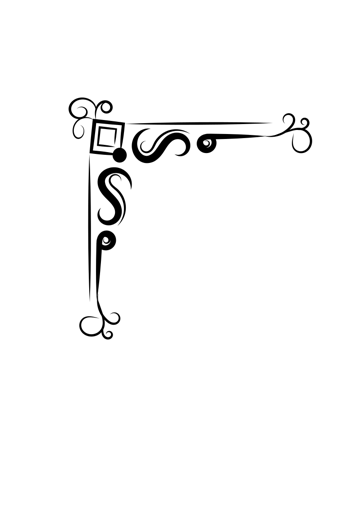 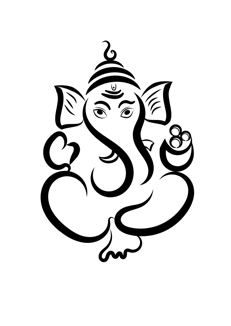 !! OM NAMO GANESHAYA NAMAH !!BIO-DATAName			: 	Revanth Anisetti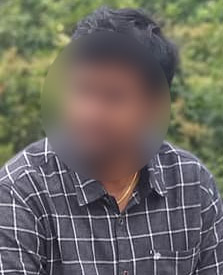 Date of birth		: 	25/03/19XXTime				: 	12.30 AmCast				: 	KapuGotra				: 	AyyavarlaHeight			: 	5’3 feet.Complexion		: 	MediumEducation			: 	M.B.A Marketing			  		B.Sc. Computer ScienceOccupation			: 	Working as Asst Marketing Manager
					(Automotive Pvt Ltd, Visakhapatnam)Family DetailsFather			: 	Raghuram, Private employeeMother			: 	Anuradha, HousewifeSiblings			: 	Kiran Kumar	  		 		Younger brother, Studying MCAAddress for CommunicationPhone			: 	945XXXX589.Email				:  	revanthanstxx@gmail.comContact			: 	D No X-XXX, 					XXXX Nagar,			  		XXXXXXXXXX,
					XXXXXXXXXXXX,
					XXXXXXXXXXXXX.